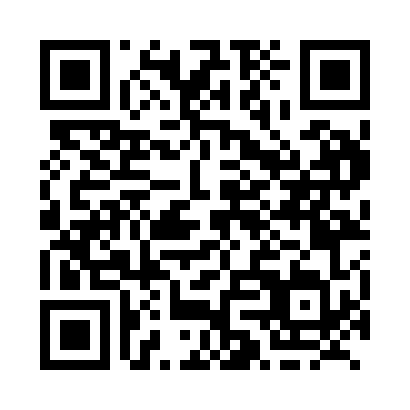 Prayer times for Davidson, Saskatchewan, CanadaWed 1 May 2024 - Fri 31 May 2024High Latitude Method: Angle Based RulePrayer Calculation Method: Islamic Society of North AmericaAsar Calculation Method: HanafiPrayer times provided by https://www.salahtimes.comDateDayFajrSunriseDhuhrAsrMaghribIsha1Wed3:405:351:016:088:2810:242Thu3:375:331:016:098:2910:273Fri3:345:321:016:108:3110:294Sat3:315:301:016:118:3210:325Sun3:285:281:016:128:3410:356Mon3:255:261:016:138:3610:377Tue3:225:251:006:148:3710:408Wed3:205:231:006:158:3910:439Thu3:175:211:006:168:4010:4610Fri3:145:201:006:178:4210:4811Sat3:115:181:006:188:4310:5112Sun3:095:161:006:198:4510:5313Mon3:085:151:006:208:4610:5414Tue3:075:131:006:208:4810:5415Wed3:065:121:006:218:4910:5516Thu3:065:111:006:228:5110:5617Fri3:055:091:006:238:5210:5718Sat3:045:081:006:248:5410:5719Sun3:045:071:006:258:5510:5820Mon3:035:051:016:268:5610:5921Tue3:025:041:016:268:5810:5922Wed3:025:031:016:278:5911:0023Thu3:015:021:016:289:0111:0124Fri3:015:011:016:299:0211:0225Sat3:004:591:016:299:0311:0226Sun3:004:581:016:309:0411:0327Mon2:594:571:016:319:0611:0428Tue2:594:561:016:329:0711:0429Wed2:594:561:016:329:0811:0530Thu2:584:551:026:339:0911:0531Fri2:584:541:026:349:1011:06